CYEDC MastersMania MeetSaturday, April 22, 2017Sponsored by the Ridley Area YMCARecognized by DV-LMSC Date: 		Saturday, April 22, 2017Start: 		9:00AMWarm–up: 		8:00AM Meet Director: 	Erik Nelson			enelson@cyedc.orgEligibility:		This meet is open to all swimmers 18 and older.			Age is as of April 22, 2017Location:		Ridley High School Pool901 Morton AvenueFolsom, PA 19033  Facility: 	6 lane, certified 25-yard pool with Competitor lane lines and Daktronics electronic Timing System and scoreboard; touchpads at start end; semi-automatic 3 button system at 25Y race end.Locker rooms our onsite but please bring your own lock. Bench seating is available and chairs are welcomed too.Snacks will be provided throughout the meet.  Seeding: 	Swimmers will be seeded by time submitted, slow to fast regardless of age and sex. If time unknown, please estimate. DO NOT ENTER NT. This is a yards POOL.  Participants will be limited to five individual events and two relays. Relay’s are women’s, men’s, or mixed (2 women/2 men). Relay participants must swim in at least one individual event.  Relay age group determined by the youngest swimmer in their relay.Entry Fees: 	$5.00 per individual events $8.00 per team relay events $5.00 swimmer surcharge to cover electronic timing$2.00 fee for paper entries$8.00 per event for deck entriesAll checks are made payable to:Community YMCAc/o Erik Nelson 900 South AvenueSecane, PA 19018Online Entries:  https://www.clubassistant.com/club/meet_information.cfm?c=2316&smid=7641 Heat Sheets:	Will be provided at no cost. Awards: 		Ribbons for individual 1st, 2nd and 3rd. Awards will not be mailed.Final Results:	Results will be posted to www.cyedc.org/rays  Results will be submitted for Top Ten consideration in accordance with USMS rules. USMS registered swimmers must include with their entry a copy of their 2017 registration for Top Ten consideration. Liability:	All swimmers will be asked to sign the Release from Liability when they check in at the meet.All events are timed finals. Meet will be conducted according to 2017 USMS Rules. Event 1 starts at 9:00 A.M. Event 3 will start no earlier than 9:20 A. M. There will be a 10-minute warm-up between events 2 and 3. There will be a 10-minute warm-up between events 11 and 12. Individual Age groups: 18-24, 25-29, 30-34, 35-39, 40-44, 45-49, 50-54, 55-59, 60-64, 65-69, 70-74, 75-79, 80-84, 85-90, etc. Relay age groups: 18+, 25+, 35+, 45+, 55+, 65+, etc. Order of events:CYEDC MastersMania MeetSaturday, April 22, 2017ENTRY FORMName: 	___________________________________________________Team:	___________________________________________________ DOB: 	________/________/____________ 			Sex: ____Mailing Address:	___________________________________________________ ______________________________________________________________________________________________________ Phone:	___________________________________________________ E-mail: 	___________________________________________________# Entries x $5.00 		___________________________ Entry Fee Total:			___________________________Electronic Timing Fee: 			+	$ 5.00 Paper Entry Fee: 	          		+	$ 2.00 TOTAL FEES: $__________________________ Payment to be made to: Community YMCA Mail entries to: 	Ridley Area YMCAc/o Erik Nelson			900 South Avenue 			Secane, PA 19018	PARTICIPANT WAIVER AND RELEASE OF LIABILITY,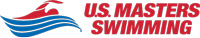 ASSUMPTION OF RISK AND INDEMNITY AGREEMENTFor and in consideration of United States Masters Swimming, Inc. (“USMS”) allowing me, the undersigned, to participate in any USMS sanctioned or approved activity, including swimming camps, clinics, and exhibitions; learn-to-swim programs; swimming tryouts; fitness and training programs (including dryland training); swim practices and workouts (for both pool and open water); pool meets; open water competitions; local, regional, and national competitions and championships (both pool and open water); and related activities (“Event” or “Events”); I, for myself, and on behalf of my spouse, children, heirs and next of kin, and any legal and personal representatives, executors, administrators, successors, and assigns, hereby agree to and make the following contractual representations pursuant to this Waiver and Release of Liability, Assumption of Risk and Indemnity Agreement (the “Agreement”);I hereby certify and represent that (i) I am in good health and in proper physical condition to participate in the Events; and (ii) I have not been advised of any medical conditions that would impair my ability to safely participate in the Events. I agree that it is my sole responsibility to determine whether I am sufficiently fit and healthy enough to participate in the Events.I acknowledge the inherent risks associated with the sport of swimming. I understand that my participation involves risks and dangers, which include, without limitation, the potential for serious bodily injury, sickness and disease, permanent disability, paralysis and death (from drowning or other causes); loss of or damage to personal property and equipment; exposure to extreme conditions and circumstances; accidents involving other participants, event staff, volunteers or spectators; contact or collision with natural or manmade objects; dangers arising from adverse weather conditions; imperfect water conditions; water and surface hazards; facility issues; equipment failure; inadequate safety measures; participants of varying skill levels; situations beyond the immediate control of the Event organizers; and other undefined, not readily foreseeable and presently unknown risks and dangers (“Risks”). I understand that these Risks may be caused in whole or in part by my own actions or inactions, the actions or inactions of others participating in the Events, or the negligent acts or omissions of the Released Parties defined below, and I hereby expressly assume all such Risks and responsibility for any damages, liabilities, losses or expenses that I incur as a result of my participation in any Events.I agree to be familiar with and to abide by the Rules and Regulations established by USMS, including any safety regulations. I accept sole responsibility for my own conduct and actions while participating in the Events.I hereby Release, Waive and Covenant Not to Sue, and further agree to Indemnify, Defend and Hold Harmless the following parties: USMS, its members, clubs, workout groups, event hosts, employees, and volunteers (including, but not limited to, event directors, coaches, officials, judges, timers, safety marshals, lifeguards, and support boat owners and operators); the USMS Swimming Saves Lives Foundation; USMS Local Masters Swimming Committees (LMSCs); the Event organizers and promoters, sponsors and advertisers; pool facility, lake and property owners or operators hosting the Events; law enforcement agencies and other public entities providing support for the Events; and each of their respective parent, subsidiary and affiliated companies, officers, directors, partners, shareholders, members, agents, employees, and volunteers (individually and collectively, the “Released Parties”), with respect to any liability, claim(s), demand(s), cause(s) of action, damage(s), loss or expense (including court costs and reasonable attorneys’ fees) of any kind or nature (“Liability”) which may arise out of, result from, or relate in any way to my participation in the Events, including claims for Liability caused in whole or in part by the negligent acts or omissions of the Released Parties. I further agree that if, despite this Agreement, I, or anyone on my behalf, makes a claim for Liability against any of the Released Parties, I will indemnify, defend and hold harmless each of the Released Parties from any such Liabilities which any may be incurred as the result of such claim.I hereby warrant that I am of legal age and competent to enter into this Agreement, that I have read this Agreement carefully, understand its terms and conditions, acknowledge that I will be giving up substantial legal rights by signing it (including the rights of my spouse, children, heirs and next of kin, and any legal and personal representatives, executors, administrators, successors, and assigns), acknowledge that I have signed this Agreement without any inducement, assurance, or guarantee, and intend for my signature to serve as confirmation of my complete and unconditional acceptance of the terms, conditions and provisions of this Agreement. This Agreement represents the complete understanding between the parties regarding these issues and no oral representations, statements, or inducements have been made apart from this Agreement. If any provision of this Agreement is held to be unlawful, void, or for any reason unenforceable, then that provision shall be deemed severable from this Agreement and shall not affect the validity and enforceability of any remaining provisions.1400IMPos. Check In12100 Breast2200 Med. Relay10 min break after13100 Fly3100 Free14100 Back4200 Butterfly 1525 Breast550 Breast16200 Free650 Back1750 Fly7200 IM1825 Back825 Fly19100 IM9500 FreePos. Check In2050 Free1025 Free21200 Breastroke11200 Backstroke10 min. break after22200 Free RelayPos. Check InEvent #Event DescriptionSeed Time  [SCY]Entry FeeLast NameFirst NameMISex (circle) M       FSex (circle) M       FDate of Birth (mm/dd/yy)Street Address, City, State, ZipStreet Address, City, State, ZipStreet Address, City, State, ZipStreet Address, City, State, ZipStreet Address, City, State, ZipStreet Address, City, State, ZipSignature of ParticipantSignature of ParticipantSignature of ParticipantSignature of ParticipantDate SignedDate Signed